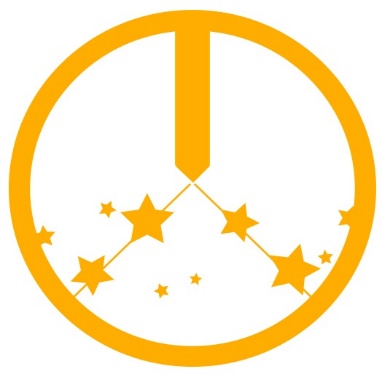 КАРТОЧКА КЛИЕНТАОбщество с ограниченной ответственностью «ЧЕХОВСКИЙ ЗАВОД МЕТАЛЛОИЗДЕЛИЙ»Общество с ограниченной ответственностью «ЧЕХОВСКИЙ ЗАВОД МЕТАЛЛОИЗДЕЛИЙ»Юридический адрес142306, Московская область, г. Чехов, ул. Дружбы, д. 1А, кв. 200Фактический адрес142321, Московская область, Чеховский район, д. Манушкино, 160ИНН5048057942КПП504801001ОГРН1215000022434 Код по ОКВЭД25.99ОКПО47466622Платежные реквизитыРасчетный счет40702810001450000480БанкФилиал «ЦЕНТРАЛЬНЫЙ» Банка ВТБ ПАО Г. МОСКВА Корреспондентский счёт30101810145250000411БИК 044525411КонтактыГенеральный директорВалеев Эдуард ФлюровичТелефон8-495-532-00-93E-mailinfo@plazmetal.ruСайтhttps://plazmetal.ru